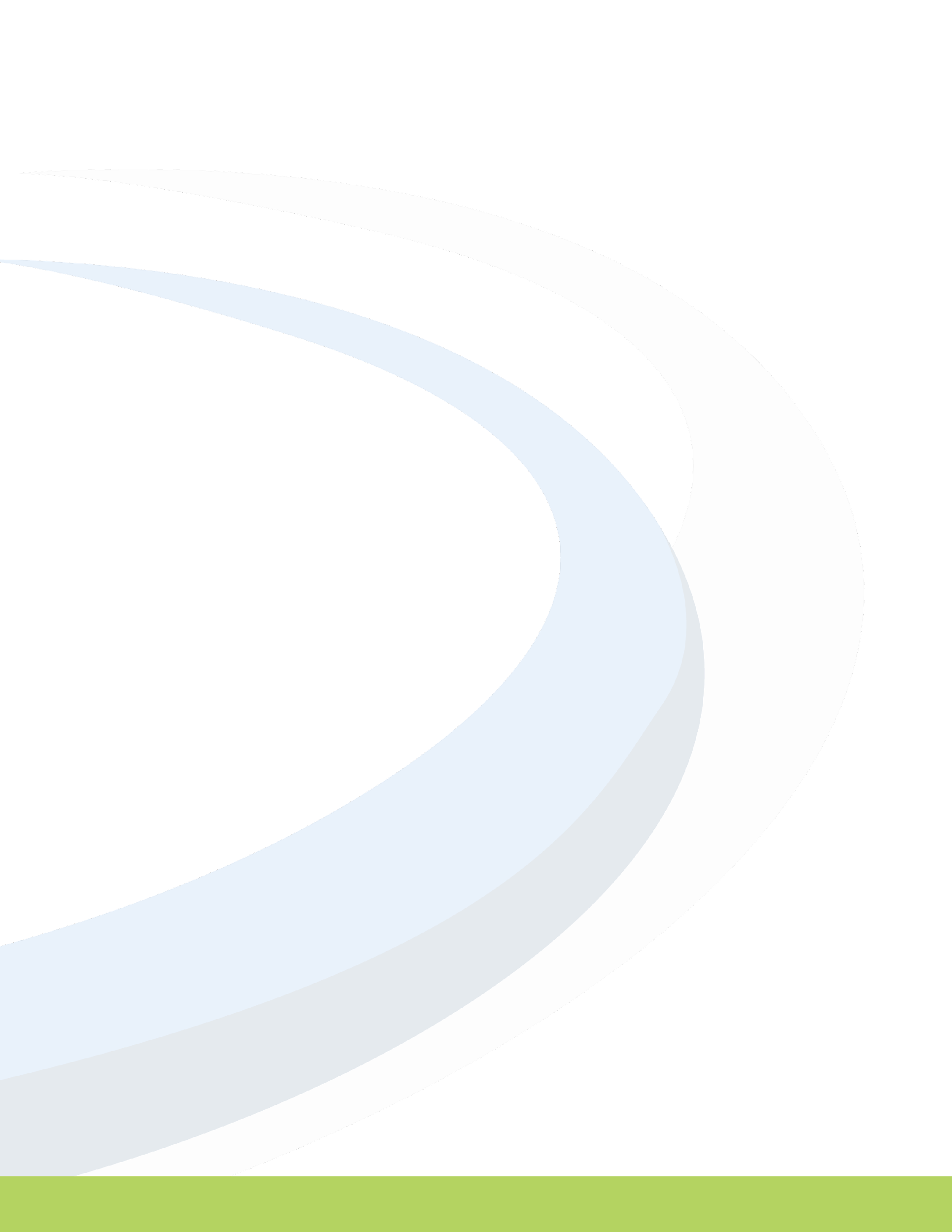 This protocol serves as a place to document the Local Education Agency (LEA) performance on the State Performance Plan Indicators. This protocol is designed to be used in conjunction with the System Improvement Leads (SIL) Data Tools Dashboard and will allow teams to reflect on the performance of an LEA over time.LogisticsRoles: Facilitator and NotetakerSize: 3-7 peopleTime: 60-90 minMaterialsIn-person: Pen and/or pencils, highlighters, post-it notes, additional copies of table form this protocol.Virtual: Shared digital workspace.Data Observation Protocol (optional resource)Instructions for Use Navigate to the Improvement Data Center: https://systemimprovement.org/ Scroll down to "Improvement Data Center" and click "Discover."Select "Data Tools" and follow the prompt to log in either with Outlook or Google.Click "Data Tools."Navigate to your targeted data set by selecting preferred Reporting Level      (i.e., SELPA, geo-lead, district, etc.) and Organization.2.  For each indicator, use the included form to complete the following steps:Review the data. Look for trends.Document the trends and data observations on the protocol.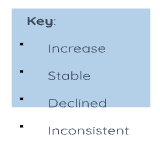  Document where LEA performance was demonstrated to be an: (1) Increased (2) Remained stable (3) Decreased (4) Varied. Indicators 3c, 4b and 10 include text boxes for additional notes on student group performance.      Utilize the “Trends and Observations” line to note if the target was met or not met, if it was an outlier, or if there were other significant variations.*This portion will likely take up all of meeting one and/or may need to be completed in a second meeting.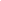 3.  Review the completed protocol data. Complete the “what do you know about current performance” summarizing table. Document any additional notes, wonderings, and questions4.  Equity pause5. Debrief the process. Participants reflect, through discussion and/or journaling, on the process of reviewing, analyzing, and engaging in conversations about data.Key: 1: Increase 2: Stable 3: Declined 4: Inconsistent*Please note that these indicators are from the SPP 19-20 extension targets.Indicators1234Trends and ObservationsExampleWe have been stable over the past 3 years, but we have still missed the target by 20% points.1 – Graduation RateClick or tap here to enter text.2 – Dropout Rate*Decline in data shows progress.Click or tap here to enter text.3B – Statewide Assessment ParticipationClick or tap here to enter text.3C – Statewide Assessment Proficiencyenter textenter textenter textenter textClick or tap here to enter text.4a – Discipline Rate OverallClick or tap here to enter text.4b – Discipline Rate by Ethnicityenter textenter textenter textenter textClick or tap here to enter text.5A – In Regular Classroom > 80%Click or tap here to enter text.5B – In Regular Classroom < 40%Click or tap here to enter text.5C – In Separate SchoolClick or tap here to enter text.6A – Preschool LRE In Regular ProgramClick or tap here to enter text.6B – Preschool LRE In Separate ProgramClick or tap here to enter text.7A – Preschool Outcomes Soc/Emo Skills - IncreasedClick or tap here to enter text.7A – Preschool Outcomes Soc/Emo Skills – Age ExpectationsClick or tap here to enter text.7B – Preschool Outcomes Knowledge and Skills - IncreasedClick or tap here to enter text.7B – Preschool Outcomes Knowledge and Skills – Age ExpectationsClick or tap here to enter text.7C – Preschool Outcomes Appropriate Behaviors - IncreasedClick or tap here to enter text.7C – Preschool Outcomes Appropriate Behaviors – Age ExpectationsClick or tap here to enter text.8 – Parent Involvement Click or tap here to enter text.9 – Disproportionate RepresentationClick or tap here to enter text.10 – Disproportionate Representation by Disabilityenter textenter textenter textenter textClick or tap here to enter text.11 – Timely Eligibility EvaluationClick or tap here to enter text.12 – Timely Part C to B TransitionClick or tap here to enter text.13 – Post-Secondary Transition Goals and ServicesClick or tap here to enter text.14A – Post-Secondary Outcomes Higher EdClick or tap here to enter text.14B – Post-Secondary Outcomes Higher Ed + EmploymentClick or tap here to enter text.14C – Any Post-Secondary Outcomes Ed + EmploymentClick or tap here to enter text.Summary TableSummary TableSummary TableSummary TableWhat do you KNOW about current performance?*Historical data analysisMissed target 3+ yearsStable 3+ years and met targetInconsistent *Recent significant changeWhat do you KNOW about current performance?*Historical data analysisClick or tap here to enter text.Click or tap here to enter text.Click or tap here to enter text.Additional Notes*Wonderings and QuestionsClick or tap here to enter text.Click or tap here to enter text.Click or tap here to enter text.